В соответствии с Федеральным законом от 06.10.2003 № 131-ФЗ                  «Об общих принципах организации местного самоуправления в Российской Федерации», с Федеральным Законом от 30.12.2020 №518-ФЗ «О внесении изменений в отдельные законодательные акты Российской Федерации», со статьёй 69.1 Федерального Закона от 13.07.2015 года №218-ФЗ «О государственной регистрации недвижимости», руководствуясь Уставом муниципального района Сергиевский, на основании акта осмотра объекта недвижимого имущества  № 53 от 06.07.2023г. 10 ч.45 минут, Администрация муниципального района СергиевскийП О С Т А Н О В Л Я ЕТ:В отношении ранее учтенного объекта недвижимости с кадастровым  номером 63:31:1802001:58, по адресу: Самарская область, р-н. Сергиевский, с. Захаркино, ул. Полевая, д. 2 выявлены правообладатели: - в ¼ доле  гр. РФ Кокуркина Мария Александровна, 26.11.1959 г.р. место рождения с. Захаркино, Сергиевского района, Куйбышевской области. Паспорт гр. РФ серия 36 05 № 066385 выдан ОВД Сергиевского района Самарской области в Сергиевском районе 10.12.2004  г., код подразделения 632-046; СНИЛС: 013-150-922 93. Адрес регистрации: Самарская область, Сергиевский район, с. Захаркино, ул. Пролетарская, д. 18, кв. 2;- в ¼ доле  гр. РФ Кияткина Татьяна Александровна, 18.01.1961 г.р. место рождения с. Захаркино, Сергиевского района, Куйбышевской области. Паспорт гр. РФ серия 36 05 № 420600 выдан ОВД Сергиевского района Самарской области в Сергиевском районе 01.02.2006  г., код подразделения 632-046; СНИЛС: 013-150-924 95. Адрес регистрации: Самарская область, Сергиевский район, с. Захаркино, ул. Пролетарская, д. 14, кв. 1;- в ¼ доле  гр. РФ Юртаева Наталия Александровна, 19.03.1963 г.р. место рождения с. Захаркино, Сергиевского района, Куйбышевской области. Паспорт гр. РФ серия 36 07 № 756527 выдан отделением УФМС России по Самарской области в Красноглинском районе гор. Самары 23.04.2008  г., код подразделения 630-008; СНИЛС: 092-750-280 74. Адрес регистрации: Самарская область, Красноглинский район, п. Управленческий, ул. Красноглинское шоссе, д. 11, кв. 79;- в ¼ доле  гр. РФ Юртаев Николай Александроич, 26.01.1966 г.р. место рождения с. Захаркино, Сергиевского района, Куйбышевской области. Паспорт гр. РФ серия 36 10 № 359338 выдан отделением УФМС России по Самарской области в Сергиевском районе 04.02.2011  г., код подразделения 630-046; СНИЛС: 074-865-153 97. Адрес регистрации: Самарская область, Сергиевский район, с. Захаркино, ул. Полевая, д. 2.2. Право собственности подтверждается  материалами наследственного дела № 190/2014, удостоверенного Красновой В.Ф., нотариусом с. Сергиевск, Самарской области, что подтверждается ответом на запрос регистрационный № 821 от 02.07.2023.3. Направить данное постановление в Управление Федеральной службы государственной регистрации, кадастра и картографии по Самарской области.4. Контроль за выполнением настоящего постановления оставляю за собой.Глава муниципального районаСергиевский                                                                             А.И. ЕкамасовПроект решения  получил: ________________________________       Кокуркина М.А.                                                            (Подпись/Дата)                                                   (Ф.И.О.)________________________________       Кияткина Т.А.                                                            (Подпись/Дата)                                                   (Ф.И.О.)________________________________       Юртаева Н.А.                                                            (Подпись/Дата)                                                   (Ф.И.О.)________________________________       Юртаев Н.А.                                                            (Подпись/Дата)                                                   (Ф.И.О.)Примечание: в течение тридцати дней со дня получения проекта решения выявленный правообладатель вправе направить возражения относительно сведений о правообладателе по адресу:  446557, Россия, Самарская область, Сергиевский район, с. Захаркино, ул. Пролетарская, д. 1  телефон 8(84655)57129  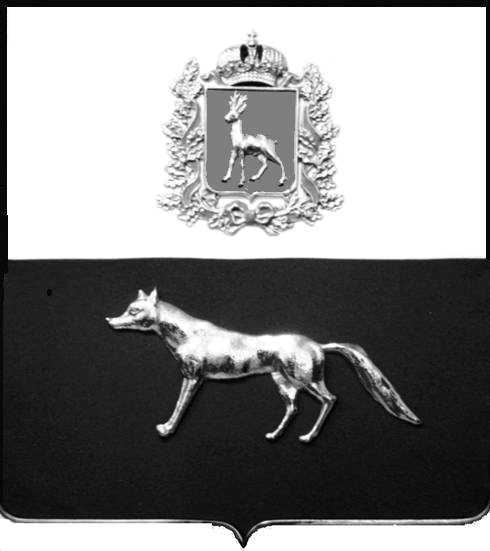 Администрациямуниципального районаСергиевскийСамарской областиПОСТАНОВЛЕНИЕ«       »  _____________ 2023г.	№__________.                               ПРОЕКТО выявлении правообладателя ранее учтенного объекта недвижимости, жилого дома с кадастровым номером 63:31:1802001:58, по адресу: Самарская область, р-н. Сергиевский, с. Захаркино, ул. Полевая, д. 2.